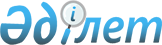 О проекте решения Совета Евразийской экономической комиссии "Об организации работ по подготовке документов и проведению мероприятий, необходимых для введения единых форм паспорта транспортного средства (паспорта шасси транспортного средства) и паспорта самоходной машины и других видов техники и организации систем электронных паспортов, и об определении администратора систем электронных паспортов транспортных средств (паспортов шасси транспортных средств) и электронных паспортов самоходных машин и других видов техники"Решение Коллегии Евразийской экономической комиссии от 19 августа 2014 года № 137

      В соответствии с Договором о Евразийской экономической комиссии от 18 ноября 2011 года Коллегия Евразийской экономической комиссии решила:



      1. Одобрить проект решения Совета Евразийской экономической комиссии «Об организации работ по подготовке документов и проведению мероприятий, необходимых для введения единых форм паспорта транспортного средства (паспорта шасси транспортного средства) и паспорта самоходной машины и других видов техники и организации систем электронных паспортов, и об определении администратора систем электронных паспортов транспортных средств (паспортов шасси транспортных средств) и электронных паспортов самоходных машин и других видов техники» (прилагается) и внести его для рассмотрения на очередном заседании Совета Евразийской экономической комиссии.



      2. Настоящее Решение вступает в силу по истечении 

30 календарных дней с даты официального опубликования.      Председатель Коллегии

      Евразийской экономической комиссии         В. Христенко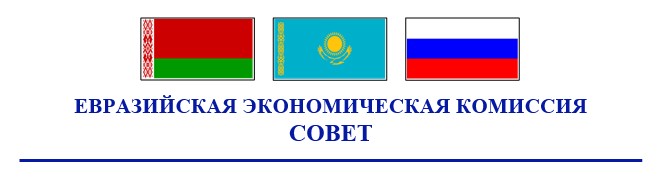  

РЕШЕНИЕ « »        20  г.           №                       г. Об организации работ по подготовке документов и проведению

мероприятий, необходимых для введения единых форм паспорта

транспортного средства (паспорта шасси транспортного средства)

и паспорта самоходной машины и других видов техники и

организации систем электронных паспортов, и об определении

администратора систем электронных паспортов транспортных

средств (паспортов шасси транспортных средств) и электронных

паспортов самоходных машин и других видов техники      Приняв к сведению информацию Коллегии Евразийской экономической комиссии о подготовленном к подписанию Соглашении о введении единых форм паспорта транспортного средства (паспорта шасси транспортного средства) и паспорта самоходной машины и других видов техники и организации систем электронных паспортов, Совет Евразийской экономической комиссии решил:

      1. Коллегии Евразийской экономической комиссии обеспечить организацию работ по подготовке документов и проведению мероприятий, необходимых для введения единых форм паспорта транспортного средства (паспорта шасси транспортного средства) и паспорта самоходной машины и других видов техники и организации систем электронных паспортов.

      2. Определить администратором систем электронных паспортов транспортных средств (паспортов шасси транспортных средств) и электронных паспортов самоходных машин и других видов техники открытое акционерное общество «Электронный паспорт».

      3. Настоящее Решение вступает в силу по истечении 30 календарных дней с даты официального опубликования.
					© 2012. РГП на ПХВ «Институт законодательства и правовой информации Республики Казахстан» Министерства юстиции Республики Казахстан
				Члены Совета Евразийской экономической комиссии:Члены Совета Евразийской экономической комиссии:Члены Совета Евразийской экономической комиссии:От Республики

БеларусьОт Республики

КазахстанОт Российской ФедерацииС. РумасБ. СагинтаевИ. Шувалов